19.05.2020 г.     11 класс    Тема. Повторение( Решение неравенств  )1.Посмотрите видеоуроки по данной теме https://youtu.be/whk5fwJ_5M8https://youtu.be/4nJlJbEe0Q82. Решить пробный вариант ЕГЭ (выслать решение и заполненный бланк ответов; будет профиль и база; задания будут сброшены  19.05.в 8часов,выполнить надо до 12 часов)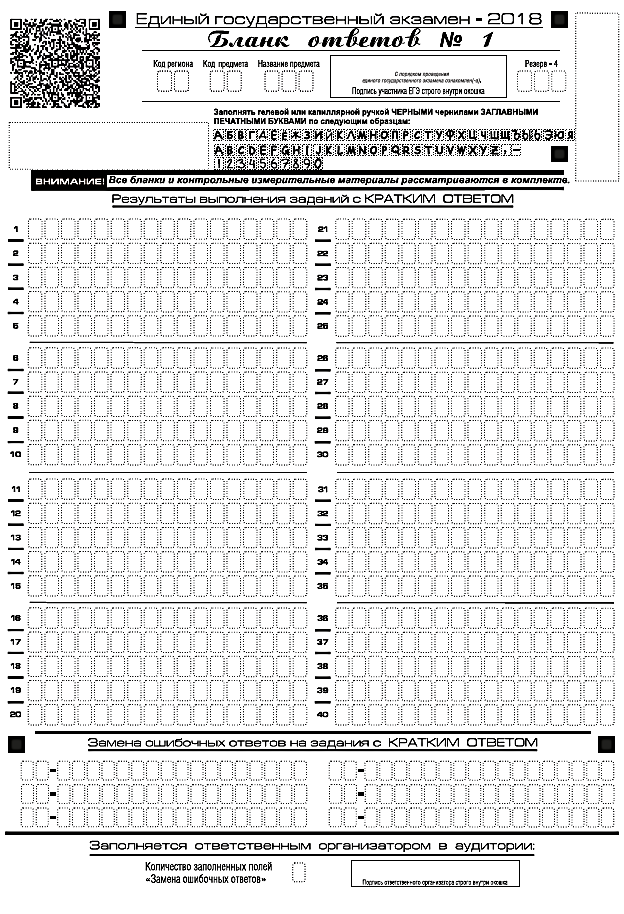 